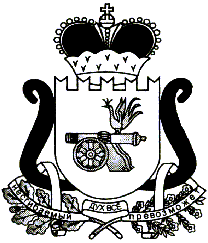 ЕЛЬНИНСКИЙ РАЙОННЫЙ СОВЕТ ДЕПУТАТОВР Е Ш Е Н И Е от  26 июня 2024 года                                                                           № 112О внесении изменений в Положение о муниципальном земельном контроле на территории муниципального образования «Ельнинский район» Смоленской областиВ соответствии со статьей 72 Земельного кодекса Российской Федерации, Федеральным законом от 06.10.2003 № 131-ФЗ «Об общих принципах организации местного самоуправления в Российской Федерации», Федеральным законом от 31.07.2020 № 248-ФЗ «О государственном контроле (надзоре) и муниципальном контроле в Российской Федерации», Федеральным законом от 04.08.2023 № 483-ФЗ «О внесении изменений в статью 52 Федерального закона «О государственном контроле (надзоре) и муниципальном контроле в Российской Федерации» и статью 4 Федерального закона «О внесении изменении в отдельные законодательные акты Российской Федерации», Уставом муниципального образования «Ельнинский район» Смоленской области (новая редакция),Ельнинский районный Совет депутатов Р Е Ш И Л:1. Внести изменения в Положение о муниципальном земельном контроле на территории муниципального образования «Ельнинский район» Смоленской области, утвержденное решением Ельнинского районного Совета депутатов от 23.12.2021 № 71 (в редакции решения Ельнинского районного Совета депутатов от 28.04.2022 № 10, от 28.03.2024 № 95):1.1. Раздел 3 «Виды профилактических мероприятий, которые проводятся при осуществлении муниципального контроля», пункт 3.3. «Профилактический визит» дополнить подпунктами следующего содержания:	3.3.7. Контролируемое лицо вправе обратиться в контрольный (надзорный) орган с заявлением о проведении в отношении его профилактического визита (далее - заявление контролируемого лица).	3.3.8. Контрольный (надзорный) орган рассматривает заявление контролируемого лица в течение десяти рабочих дней с даты регистрации указанного заявления и принимает решение о проведении профилактического визита либо об отказе в его проведении с учетом материальных, финансовых и кадровых ресурсов контрольного (надзорного) органа, категории риска объекта контроля, о чем уведомляет контролируемое лицо.	3.3.9. Контрольный (надзорный) орган принимает решение об отказе в проведении профилактического визита по заявлению контролируемого лица по одному из следующих оснований:1) от контролируемого лица поступило уведомление об отзыве заявления о проведении профилактического визита;2) в течение двух месяцев до даты подачи заявления контролируемого лица контрольным (надзорным) органом было принято решение об отказе в проведении профилактического визита в отношении данного контролируемого лица;3) в течение шести месяцев до даты подачи заявления контролируемого лица проведение профилактического визита было невозможно в связи с отсутствием контролируемого лица по месту осуществления деятельности либо в связи с иными действиями (бездействием) контролируемого лица, повлекшими невозможность проведения профилактического визита;	4) заявление контролируемого лица содержит нецензурные либо оскорбительные выражения, угрозы жизни, здоровью и имуществу должностных лиц контрольного (надзорного) органа либо членов их семей.3.3.10. В случае принятия решения о проведении профилактического визита по заявлению контролируемого лица контрольный (надзорный) орган в течение двадцати рабочих дней согласовывает дату проведения профилактического визита с контролируемым лицом любым способом, обеспечивающим фиксирование такого согласования, и обеспечивает включение такого профилактического визита в программу профилактики рисков причинения вреда (ущерба) охраняемым законом ценностям.2. Настоящее решение вступает в силу со дня его подписания и подлежит размещению на официальном сайте Администрации в информационно-телекоммуникационной сети «Интернет».Председатель Ельнинского                                 Глава муниципального образованиярайонного Совета депутатов                              «Ельнинский район» Смоленской                                                                                  области                      В.Е. Левченков                                                                  Н.Д. Мищенков